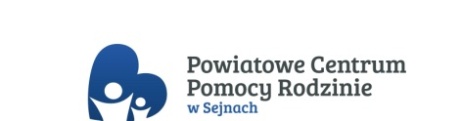 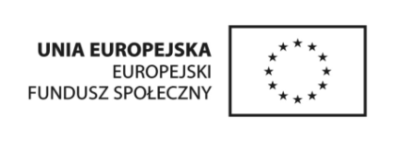 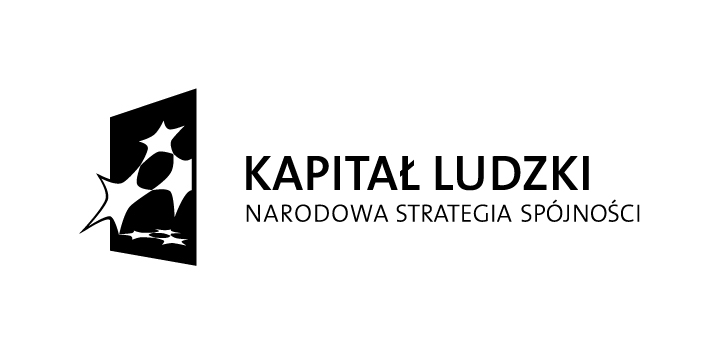 Nr sprawy:  PCPR.252.1.2015 									Sejny, dnia 23.03.2015r.Zaproszenie do złożenia oferty nr 7 Zamawiający:	Powiatowe Centrum Pomocy Rodzinie w Sejnach			ul. Piłsudskiego 34, 16-500 Sejnystrona www.pcpr.sejny.pl, e-mail: biuro@pcpr.sejny.pl godziny urzędowania: 7:30 ÷ 15:30Tryb udzielenia zamówienia:Postępowanie prowadzone jest na podstawie art. 4 pkt 8 ustawy z dnia 29 stycznia 2004r. Prawo zamówień publicznych (Dz. U. z 2013r. poz. 907 z późniejszymi zmianami) – zwanej dalej ustawą oraz zgodnie z Zarządzeniem nr 10/2014 Kierownika Powiatowego Centrum Pomocy Rodzinie w Sejnach z dnia 16 kwietnia 2014r., tj. Regulaminem udzielania zamówień publicznych w Powiatowym Centrum Pomocy Rodzinie w Sejnach3.   Przedmiotem zamówienia jest:Objęcie wsparciem psychologicznym rodzin/osób uczestniczących w projekcie systemowym „Nowe jutro - program integracji zawodowej i społecznej” lub innych osób należących do otoczenia uczestników projektu w ramach Programu Operacyjnego Kapitału Ludzkiego 2007 – 2013, Priorytet VII – Promocja integracji społecznej,  Działanie 7.1 – Rozwój i upowszechnienie aktywnej integracji, Poddziałanie 7.1.2 - Rozwój i upowszechnienie aktywnej integracji przez powiatowe centra pomocy rodzinie.4. Zakres prac do wykonania:- indywidualne poradnictwo 40 h dydaktycznych, - sporządzenie list obecności i raportu z przeprowadzonego poradnictwa.5.  Miejsce realizacji – Powiatowe Centrum pomocy Rodzinie w Sejnach  ul. Piłsudskiego 34.6. Termin realizacji zamówienia: od podpisani umowy do 17 czerwca 2015 rok.7. Termin płatności - w terminie 14 dni od przedłożenia rachunku/faktury oraz wymaganych dokumentów, pod warunkiem dostępności środków na koncie projektowym.8. O udzielenie zamówienia mogą ubiegać się wykonawcy, którzy spełniają następujące warunki:a)  złożą oświadczenie o zaangażowaniu zawodowym w celu weryfikacji możliwości udzielenia zamówienia zgodnie z obowiązującymi od 1 maja 2014 roku Wytycznymi w zakresie kwalifikowania wydatków w ramach PO KL, tj. nie przekraczania 240 godzin miesięcznie, b)   posiadają niezbędne uprawnienia do wykonywania określonej w niniejszym zaproszeniu działalności lub czynności, tj.:- wykształcenie wyższe magisterskie na kierunku psychologia; c)   posiadają niezbędną wiedzę i doświadczenie, tj.: - co najmniej 2 letnie doświadczenie w pracy psychologa w poradnictwie rodzinnym, - doświadczenie w udzielaniu porad psychologicznych wymiarze min. 40 godzin dla osób zagrożonych wykluczeniem społecznym.9. Ofertę należy złożyć  pisemnie  do Powiatowego Centrum Pomocy Rodzinie w Sejnach przy ul. Piłsudskiego 34, lub mailem na adres: biuro@pcpr.sejny.pl, lub fax-em na nr 87/517-34-15 do dnia 26.03.2015r. do godz. 12.0010. Wymagane załączniki:- dokumenty potwierdzające uprawnienia (kserokopia świadectwa ukończenia szkoły) oraz wiedzę i doświadczenie (kserokopie referencji, umowy czy innych dokumentów).Składane dokumenty w formie kserokopii powinny być potwierdzone przez oferenta  za zgodność z oryginałem.11. Kryterium wyboru oferty- 100% cena.a) W rubryce cena ofertowa brutto należy podać całkowite wynagrodzenie brutto ryczałtowe zawierające wszystkie opłaty, podatki oraz koszta związane z realizacją zamówienia obejmującą łączne wynagrodzenie za zrealizowanie jednej godziny danej części zamówienia.b) Podana cena ma charakter ryczałtowy, jest ostateczna i Zamawiający nie poniesie żadnych dodatkowych kosztów.c) Ofertą najkorzystniejszą będzie oferta z najniższą ceną, spełniającą wymagania Zamawiającego kosztów związanych z realizacją zamówienia.12. Zamawiający zastrzega sobie możliwość prowadzenia negocjacji w celu ustalenia  najkorzystniejszych warunków realizacji Zamówienia, w zakresie właściwości podmiotowej przedmiotu Zamówienia.13.  Dodatkowe informacje o przedmiocie  zamówienia można uzyskać po nr tel. 87 517 34 15.  Osoba uprawniona do kontaktu:  Lidia Niewiadomska- koordynator projektu